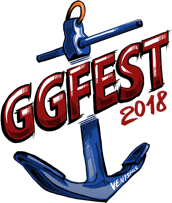 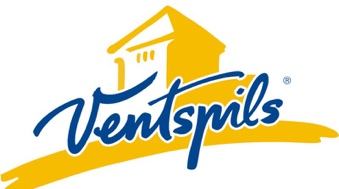 ProgrammaPiektdiena, 2018.gada 27.jūlijsSestdiena, 2018.gada 28.jūlijsSvētdiena, 2018.gada 29.jūlijs11:00-17:00Latvijas velo triāla čempionāts Piedzīvojuma parks12:00-18:00GGfest “ warm-up” - Latvijas čempionāts skeitparkā: skeitbords, inline, bmx un skūteriVenstpils  vasaras skeitparks15:00-21:30Baltijas čempionāts veikbordāPiedzīvojuma parks22:00-22:30Pasākuma atklāšanaPiedzīvojuma parks22:30-23:30Starptautiskās BMX dirt sacensībasPiedzīvojuma parksParalēli aktivitātēm norisināsies aktivitātes ģimenēm9:00-16:30Starptautiskā strītbaikfrīstailasacensības “Ghetto Stunt” Lielais prospekts10:00-21:00Baltjias čempionāts SUP disciplīnāAirēšanas bāze “Dampeļi”10:00-20:00Eiropas mēroga dronu sacensības “GGFest Kings of the hill 2018” OC “ Venstpils” teritorijā11:00-17:00Nils Jansons invitational eksrēmās skrituļslidošanas sacensībasVentspils  vasaras skeitparks11:00-16:00Starptautiskās BMX street sacensībasLielais prospekts ( starp Kuldīgas ielu un Ganību ielu )12:00-18:00European 3x3 basketball ChallengerLielais laukums12:00-16:00Baltijas čempionāts ielu vingrošanāOC “ Venstpils” teritorijā13:00-19:00Starptaustikās ielu deju sacensības “Ghetto Dance” ielu dejas hip-hop un popping disciplīnāsLielais prospekts17:00-21:00Starptaustiksās BMX park sacensībasVentspils vasaras skeitparksParalēli aktivitātēm norisināsies aktivitātes ģimenēm9:00-16:00Eiropas mēroga dronu sacensības “GGFest Kings of the hill 2018” OC “ Venstpils” teritorijā10:00-21:00Baltijas čempionāts SUP disciplīnāAirēšanas bāze “Dampeļi”12:00-18:00European 3x3 basketball Challenger fināliLielais laukums12:00-18:00Ghetto Basket ielu basketbola turnīriLielais prospekts12:00-18:00Ghetto Football ielu futbola turīriLielais prospekts12:00-18:00Ghetto Floorball ielu florbola turnīriLielais prospekts12:00-18:00Ielu vingrošanas sacensības spēka disciplīnāLielais prospekts